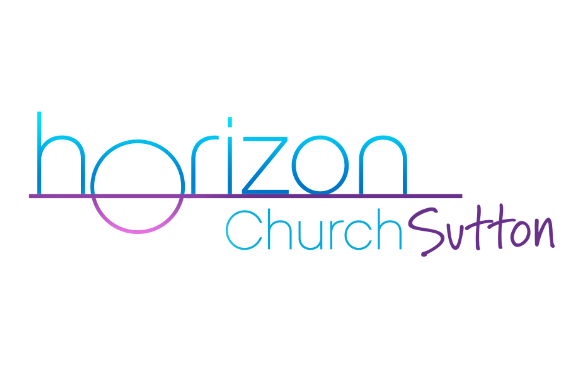 Horizon Church SuttonFull name of child/young person:Date of birth:         /         /Address: _______________________________________________________________________________________________________________________ Postcode: _________________________Home tel no: ________________________________ Mobile: _______________________________Name of GP: ____________________________________ Tel no: ___________________________GP’s address: ___________________________________________________________________________________________________________________Postcode: __________________________Details of any regular medication, medical problem (e.g: asthma, epilepsy, diabetes, allergies, dietary needs, etc) or disability which may affect normal activity:__________________________________________________________________________Name of parent/carer: __________________________________Address (if different from above): ____________________________________________________________________Postcode: _________________________Home tel no: _______________________Mobile: ___________________________Email: ____________________________Preferred method of contact:Name of parent/carer: __________________________________Address (if different from above): __________________________________________________________________________Postcode: _____________________________Home tel no: __________________________Mobile: _______________________________Email: ________________________________Preferred method of contact:Parent/guardian: please read and sign I give permission for __________________ to take part in the normal activities of this group.I understand that while involved in Horizon groups, my child will be under the control and care of the group leader and/or other adults approved by the Horizon Church Sutton leadership and that, while the workers in charge of the group will take all reasonable care of the children/young people, they cannot necessarily be held responsible for any loss, damage or injury suffered by my child during, or as a result of, the activity.I understand that my child’s details will be stored on the Horizon Church Sutton database for the duration of their involvement with the group, and agree to notify Horizon Church Sutton of any change of address/contact details or change in medical condition.I give permission for my child to be given food and drink      YES    NOI give permission for first aid to be administered to my child if necessary      YES    NOI understand that, from time to time, photos or videos are taken by workers during group activities, and that these images will only be used within the church activities and will not be displayed or used outside the activity of the church without my consent.    YES    NOIn an emergency when I am not contactable, I am willing for my child to receive doctor/hospital or dental treatment including an anesthetic.      YES    NOSigned: ________________________________________  Date: ____________________		(parent/adult with parental responsibility)The information requested on this form can be completed by a carer, but only those with parental responsibility can sign the consent (NB this may not include a foster carer). One signed copy to office; one signed copy to parent/guardian.